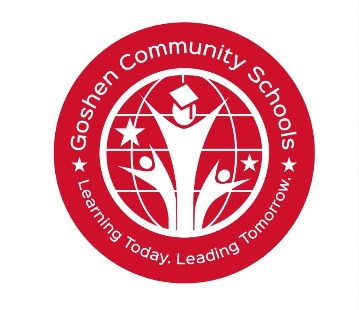 GOSHEN COMMUNITY SCHOOLS AQUATIC CENTERUSER REGISTRATION FORMLast Name:__________________________	First Name: ___________________________Gender:     Female	   Male	Date of Birth (m/d/yr):______________________  Address :________________________________________________________________________________________________________________________City:	State:  __	Zip: ______________________Phone Number: _________________________________________________________________E-mail: ________________________________________________________FamiIy members:Name: ___________________Name: ___________________Name:______________________Name: ____________________Name: _____________________Name: ___________________Please check out our user guidelines posted on the web, and available at check-in.The information is for facility use only - it will not be shared or used without permission.